ЧЕРКАСЬКА ОБЛАСНА РАДАГОЛОВАР О З П О Р Я Д Ж Е Н Н Я19.10.2021                                                                                       № 432-рПро продовження терміну дії контракту з НЕКОРИСТЕНКО Л.В. Відповідно до статті 23 Кодексу законів про працю України, статті 55 Закону України «Про місцеве самоврядування в Україні», статті 25 Закону України  «Про освіту», статті 39 Закону України «Про повну загальну середню освіту», враховуючи рішення обласної ради від 16.12.2016 № 10-18/VIІ «Про управління суб’єктами та об’єктами спільної власності територіальних громад сіл, селищ, міст Черкаської області», із змінами, від 12.06.2020 №37-11/VII «Про Перелік суб’єктів господарювання та об’єктів спільної власності територіальних громад сіл, селищ, міст Черкаської області», від 11.10.2021               № 32-4/VІI «Про призначення НЕКОРИСТЕНКО Л. В. на посаду директора комунального закладу «Черкаська спеціальна загальноосвітня школа-інтернат І-ІІІ ступенів Черкаської обласної ради», контракт з керівником закладу загальної середньої освіти спільної власності територіальних громад сіл, селищ, міст Черкаської області від 18 жовтня 2019 року, лист Управління освіти і науки Черкаської обласної державної адміністрації від 27.07.2021                       № 17176/02/11-01-28 та заяву НЕКОРИСТЕНКО Л.В. від 12.10.2021:1. ПРОДОВЖИТИ термін дії контракту з НЕКОРИСТЕНКО Людмилою Володимирівною на посаді директора комунального закладу «Черкаська спеціальна школа Черкаської обласної ради» з 18 жовтня 2021 року строком на чотири роки без проведення конкурсного відбору.2. Управлінню юридичного забезпечення та роботи з персоналом виконавчого апарату обласної ради забезпечити підготовку додаткової угоди до контракту у порядку, передбаченому чинним законодавством України.  3. Контроль за виконанням розпорядження покласти на заступника керуючого справами, начальника загального відділу виконавчого апарату обласної ради ГОРНУ Н.В. і управління юридичного забезпечення та роботи з персоналом виконавчого апарату обласної ради.Голова	А. ПІДГОРНИЙ	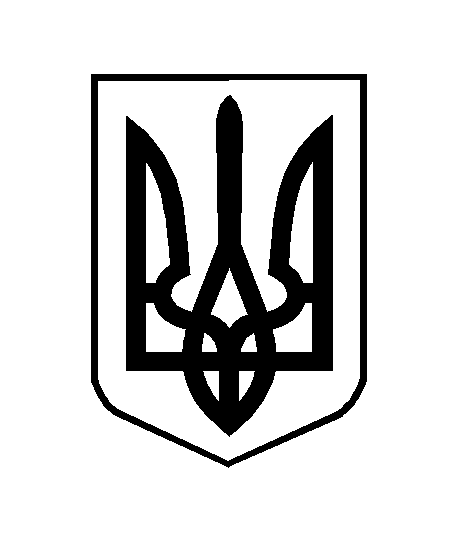 